Сценарий выступления агитбригады на экологическую тему: "Судьба леса в наших руках"Цель: формирование экологической культуры школьников, привлечение внимания участников мероприятия к проблемам сокращения лесов.Задачи:- привлечь внимание учащихся к проблеме охраны лесов;- формирование гражданской ответственности за экологическое состояние окружающей среды;-  освещение  элементарных правил поведения во время пребывания в лесу;- развитие творческих способностей школьников(оформление стенда «Лес-наш дом, человек, не губи его»,изготовление буклетов «Правила поведениев лесу(памятка для отдыхающих)»,разработка сценария выступления).Актуальность: экологи всего мира давно бьют тревогу по поводу загрязнения и уничтожения природы. Одной из важнейших экологических проблем является сокращение лесного покрова на планете.А ведь это приводит ко многим негативным последствиям для Земли и конечно же для здоровья человека. Не будет леса, не будет и жизни на Земле.Сценарий выступления.Звучит лирическая музыка на сцену выходят ученики 5 класса.1 ученик.21 марта во всем мире принято отмечать Международный день леса. Основан этот  праздник в 2013 году  Организацией Объединённых Наций, с целью напомнить всем жителям Земли о важности сохранения лесных и любых других зелёных насаждений, необходимости их  разумного использования. К этому дню большинство стран мира приурочивают массовые агитационные и информационно-просветительные мероприятия.2 ученик.Для нас, жителей Ярославской области, проблема сохранения лесов имеет огромное значение. Так как именно наша область находится в зоне смешанных и широколиственных лесов. В настоящее время в результате хозяйственной деятельности человека площадь , занятая лесами, значительно сократилась. Поэтому долг каждого жителя планеты Земля-заботиться о сохранении и умножении богатств природы.3 ученик.Наша с вами обязанность — беречь и охранять леса, обитающих в них животных, птиц. Леса являются «легкими» планеты, так как помогают очищать воздух, вырабатывают кислород. Леса — это также дом для многих животных, не будет леса — погибнут и они. Лес прекрасен во все времена года. Его воздух богат фитонцидами, которые убивают вредных микроорганизмов. Такой, насыщенный активными формами кислород, наполненный лечебными ароматами, предельно очищенный от вредных примесей -могучее средство обеспечения высокой работоспособности человека, его здоровья и продления жизни. Лес успокаивает нервную систему, даже кратковременное пребывание в лесу положительно сказывается на важных жизненных функциях организма. Каждый час на планете сокращается площадь лесных насаждений. Это может привести к необратимым изменениям в климате, в распределении осадков и температур. Вот как важно, ребята, беречь и охранять наши леса!4 ученик.И не сразу, и не вдруг,
Мы узнали: ЛЕС – наш друг.
Нет без ЛЕСА кислорода,
Сникнет сразу вся природа,
Без него дышать не сможем
 И никто нам не поможет.2 ученик.Сдуют ветры урожай
И тогда – прости, прощай!
Обмелеют наши реки,
Высохнут они навеки,
Заболеют все зверушки
Вплоть до маленькой норушки.5 ученик.Нет без ЛЕСА нам лекарств,
На столах не будет яств.
Пропадёт тогда планета,
Горько говорить всё это.3 ученик.А поэтому, друзья,
Призываю всех вас :
Каждый кустик берегите,
Без нужды костры не жгите,
Цените каждую травинку
И на листике дождинку.6 ученик.Сбережём ЛЕС от огня
Для тебя и для меня.
Красота живая – ЛЕС,
Пусть растет он до небес.Ученик1.Мы часто  говорим о правилах поведения в школе, в столовой, о культуре общения, о правилах вежливости.Ученик 2. Сегодня поговорим о правилах поведения в природе. Ученик 3. Ребята МЫ В ЛЕСУ ВСЕГО ЛИШЬ ГОСТИ,а поэтому должны соблюдать определённые правила.
Ученик 4.Мой друг, когда приходишь в лес,
Ты - гость, не забывай.
В лесу свои законы есть,
Ты их не нарушай. Ученик 5.
И первым правилом, считай,
Должна быть тишина,
Ещё - порядок, чистота,
Она во всём нужна.Ученик 2.
Шум страшно напугать порой
Зверей и птичек может.
И хлам, оставленный тобой
Зверьё в пакет не сложит.Ученик 3.
Свой мусор уноси с собой,
И затуши костёр,
Запомни, что пожар лесной -
Смертельный приговор.
Даже для выживших зверят -
Без дома, без еды…
Пусть совесть не позволит стать
Виновником беды!Ученик 1.Растенье с корнем незачем,
Срывать – погубишь сорт,
А редкое не тронь совсем,
Пускай себе растёт.
Ведь лес - большой зелёный дом,
Его не разрушай,
Свои законы в доме том,
И ты их уважай!Все вместе:Лес спасаем мы, ребята,
Чтобы рос и зеленел,
Пожелать хотим в день леса
Больше делать добрых дел.«У нас девиз всегда один, мы лес в обиду не дадим!»Анализ мероприятияАгитационная работа, это один из видов деятельности, который не только позволяет привлечь внимание участников к определённой экологической проблеме, но и позволяет развивать самостоятельность, ответственность, творческую выдумку, облегчают восприятие излагаемых проблем, приобщают к совместным действиям, наполняют  школьную жизнь яркими красками.Мероприятие приурочено к Международному Дню леса. Активной агитационной деятельностью занимались учащиеся 5 класса, пропагандирующие бережное отношение к лесу, правила поведения человека  в лесу. Участниками мероприятия были учащиеся 1-11 класс. Вначале мероприятия ученики 5 класса убедительно, чётко и эмоционально раскрыли перед учащимися актуальность своего выступления. Этому способствовало оформление стенда, на котором была размещена информация о экологических проблемах леса, их последствиях и правилах поведения в лесу. При подготовке к выступлению пятиклассники продемонстрировали и свои творческие способности, ими был нарисован плакат, призывающий учащихся бережно относится к лесу. В ходе выступления дети в стихотворной форме высказывались о необходимости защиты лесных насаждений. В заключительной части мероприятия была проведена рефлексия (ребята на вырезанных листьях, пишут доброе дело и приклеивают листочки на ствол импровизированного дерева).Пятиклассники вручили учащимся начальной школы буклеты «Памятка для отдыхающих в лесу», которые ребята разработали самостоятельно. Выступление проходило в высоком темпе, сопровождалось красочностью оформления, что вызвало интерес  у учащихся. Кроме экологического воспитания, данное мероприятие раскрыло творческие способности учеников и сыграло положительную роль в сплочении школьного коллектива. Сами ученики, после обсуждения проведённой агитационной работы, приняли решение: весной всем вместе совершить десант по очистке местного леса от мусора. Таким образом, цели и задачи, поставленные при проведении данного внеклассного мероприятия, были достигнуты. Агитационная работа, это один из видов деятельности, который не только позволяет привлечь внимание участников к определённой экологической проблеме, но и позволяет развивать самостоятельность, ответственность, творческую выдумку, облегчают восприятие излагаемых проблем, приобщают к совместным действиям, наполняют  школьную жизнь яркими красками.Результат:1)Оформление стендаа)экологические проблемы лесаб)последствия исчезновения лесовв)правила поведения в лесу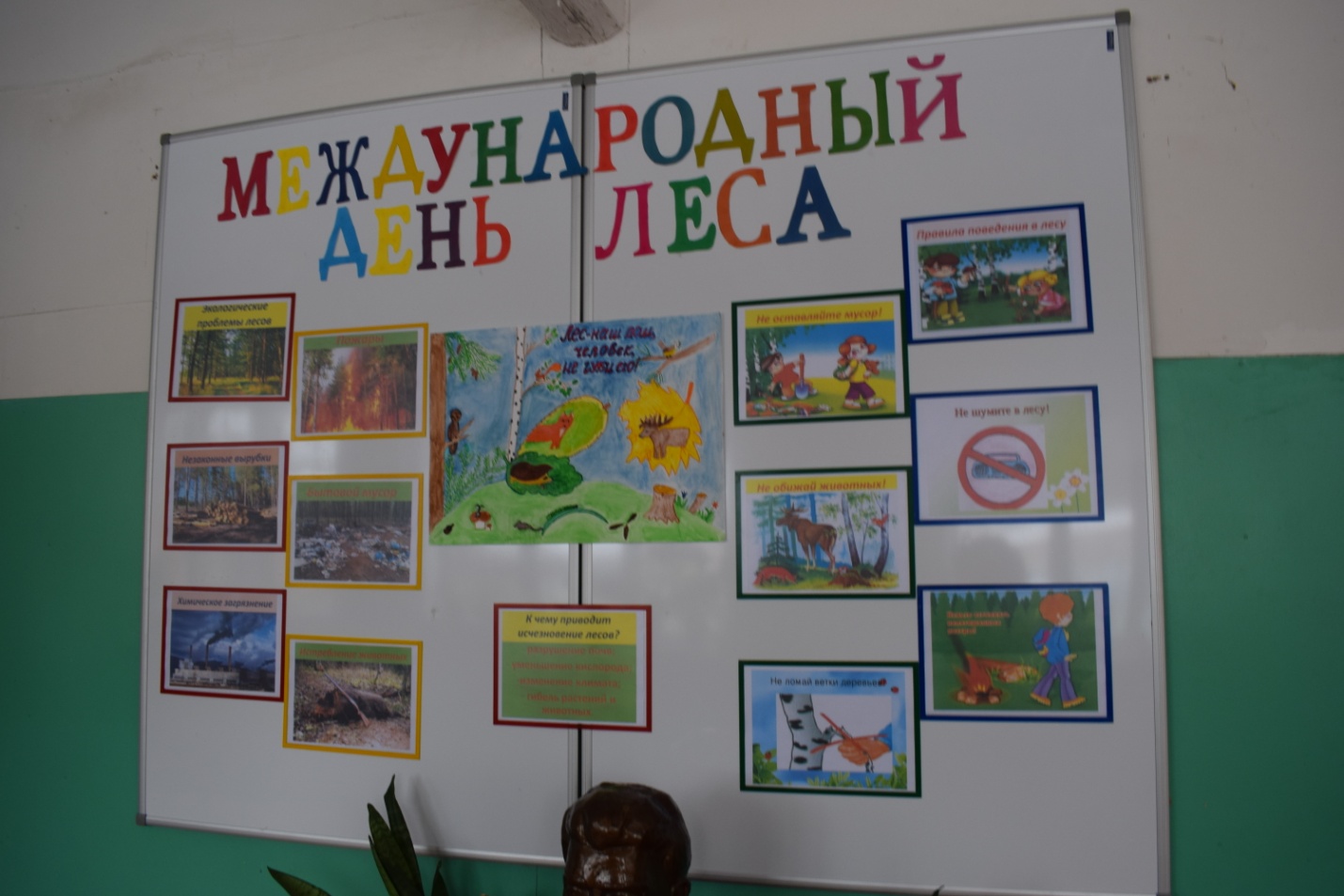 2)плакат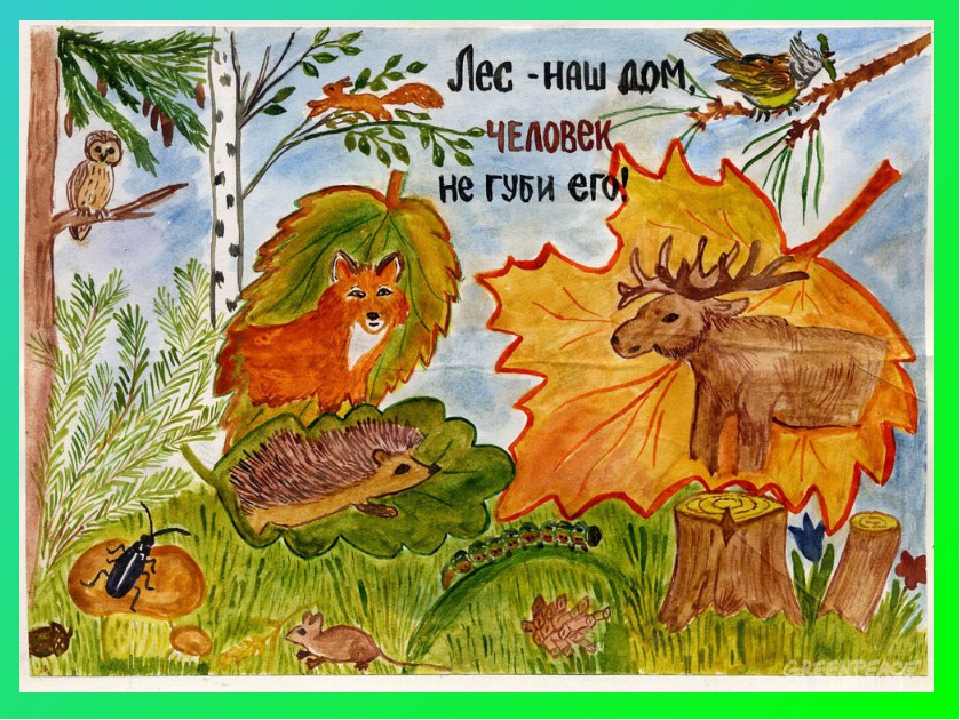 3)Изготовление буклетов «Правила поведения в лесу»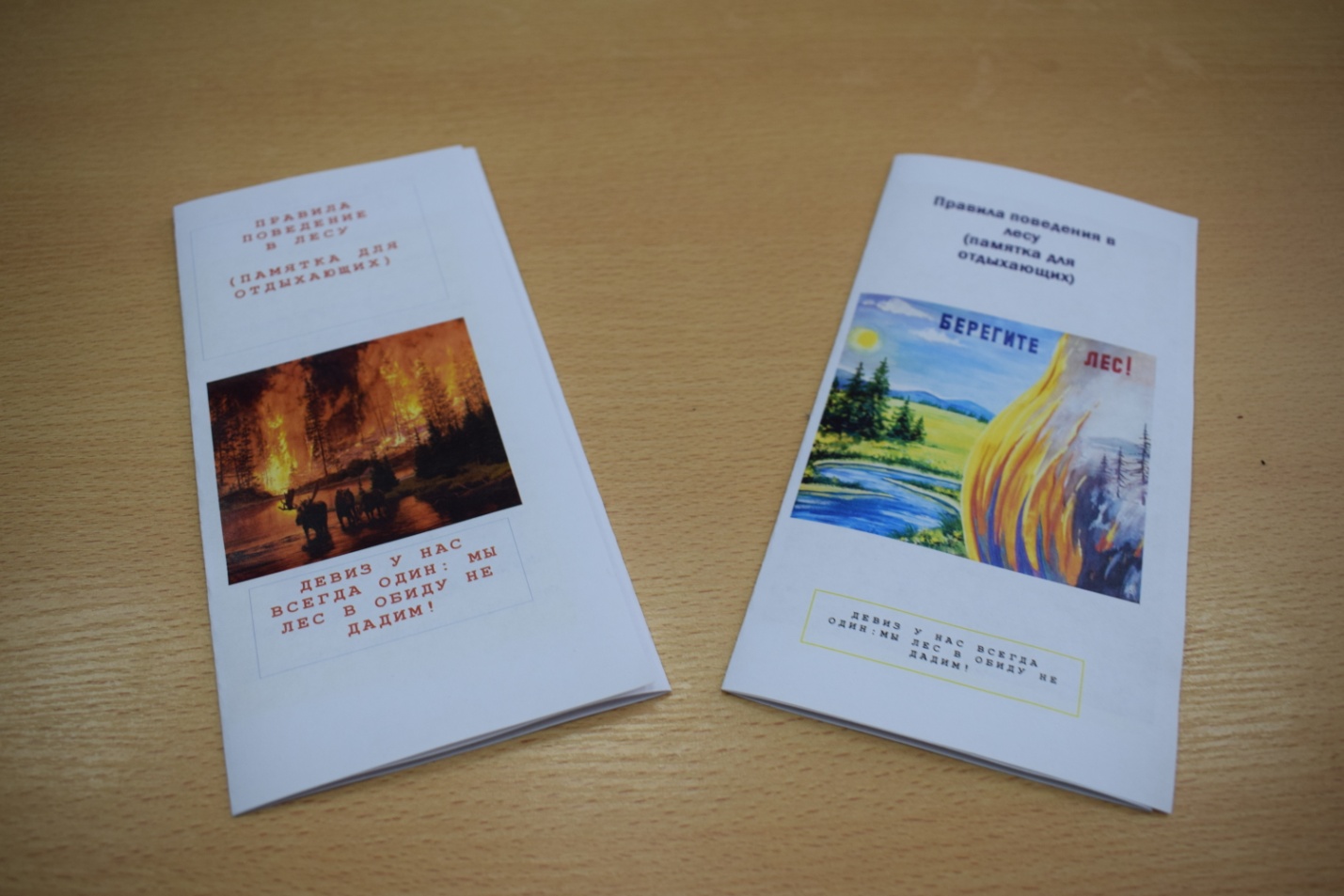 4)Разработка сценария выступления.5)выступление